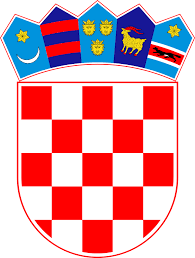           REPUBLIKA HRVATSKASPLITSKO – DALMATINSKA ŽUPANIJA        OSNOVNA ŠKOLA SUPETAR          PORAT 25,21400 SUPETARKLASA:602-01/21-01/79URBROJ:2104-31-01-21-01U Supetru, 14. srpnja 2021.godineTemeljem članka 10. Zakona o udžbenicima i drugim obrazovnim materijalima za osnovnu i srednju školu („Narodne novine“ br.116./18) Osnovna škola Supetar, Porat 25, donosi:ODLUKUO DOPUNSKIM NASTAVNIM SREDSTVIMA U ŠKOLSKOJ 2021./2022.GODINI							RAVNATELJICA OŠ SUPETAR							DUBRAVKA MENJAK, prof.							_______________________________          REPUBLIKA HRVATSKASPLITSKO – DALMATINSKA ŽUPANIJA        OSNOVNA ŠKOLA SUPETAR          PORAT 25,21400 SUPETARKLASA:602-01/21-01/78URBROJ:2104-31-21-01U Supetru, 14. srpnja 2021.godineTemeljem članka 10. Zakona o udžbenicima i drugim obrazovnim materijalima za osnovnu i srednju školu („Narodne novne“ br. 116/18), ravnateljica OŠ Supetar donosi sljedeću O D L U K Uo odabiru udžbenika za školsku 2021./2022. godinuI.Sukladno odredbama Zakona o udžbenicima i drugim obrazovnim materijalma za osnovnu i srednju školu u Osnovnoj školi Supetar izvršen je odabir udžbenika za rezrednu nastavu te za udžbenik iz izbornog predmeta Vjeronauk  i udžbenik iz nastavnog predmeta Engleski jezik za učenike u 4. razredu, udžbenik iz nastavnog predmeta Geografija za 7. razred  i udbženici za 8. razred osim za predmete Biologija, Kemija i Fizika.II.Odabir udžbenika za uporabu provodi se u godini u kojoj se mijenja Katalog i to samo za one predmete i razrede za koje  je odabran novi udžbenik i uvršten u Katalog.III.Popis odabranih udžbenika iz točke I. nalazi se u prilogu ove Odluke i njezin je sastavni dio.IV.Ova Odluka stupa na snagu danom donošenja i objavit će se na oglasnoj ploči i mrežnim stranicama Osnovne škole Supear.								RAVNATELJICA OŠ SUPETAR								DUBRAVKA MENJAK, prof.								____________________________RADNI MATERIJALI ZA ŠK. GOD. 2021./2022. - OSNOVNA ŠKOLA SUPETARRADNI MATERIJALI ZA ŠK. GOD. 2021./2022. - OSNOVNA ŠKOLA SUPETARRADNI MATERIJALI ZA ŠK. GOD. 2021./2022. - OSNOVNA ŠKOLA SUPETARRADNI MATERIJALI ZA ŠK. GOD. 2021./2022. - OSNOVNA ŠKOLA SUPETARRed. brojNaziv materijalaAutoriNakladnik1. RAZRED1. RAZRED1. RAZRED1. RAZRED1.Čitam i pišem 1 - radna bilježnica iz hrvatskog jezika za 1. razredDunja Pavličević Franić, Vladimira Velički, Vlatka DomišljanovićAlfa2.Priroda, društvo i ja 1, radna bilježnica iz prirode i društva za prvi razred osnovne školeMila Bulić, Gordana Kralj, Lidija Križanić, Karmen Hlad, Andreja Kovač, Andreja KosorčićAlfa3.Razigrani zvuci 1 priručnik za učenikeVladimir Jandrašek, Jelena IvaciŠkolska knjiga d.d.4.U Božjoj ljubavi - radna bilježnica za katolički vjeronauk prvoga razreda osnovne školeJosip Šimunović, Tihana Petković, Suzana LipovacGlas Koncila5.e-SVIJET 1, radna bilježnica informatike u prvom razredu osnovne školeJosipa Blagus, Marijana ŠundovŠkolska knjiga d.d.6.Dip in 1, radna bilježnica za engleski jezik u prvome razredu osnovne škole, prva godina učenjaBiserka Džeba, Vlasta ŽivkovićŠkolska knjiga d.d.2. RAZRED2. RAZRED2. RAZRED2. RAZRED1.PČELICA 2 - radna bilježnica za hrvatski jezik u drugom razredu osnovne škole, 1. i 2. dioSonja Ivić, Marija KrmpotićŠkolska knjiga d.d.2. MOJ SRETNI BROJ 2 : radna bilježnica za matematiku u drugom razredu osnovne školeDubravka Miklec, Sanja Jakovljević Rogić, Graciella  Prtajin Školska knjiga d.d.3.Istražujemo naš svijet 2, radna bilježnica za prirodu i društvo u drugom razredu osnovne školeTamara Kisovar Ivanda, Alena LetinaŠkolska knjiga d.d.4.Razigrani zvuci 2 priručnik za učenikeVladimir Jandrašek, Jelena IvaciŠkolska knjiga d.d.5.U prijateljstvu s Bogom- radna bilježnica za katolički vjeronauk drugoga razreda osnovne školeJosip Šimunović, Tihana Petković, Suzana LipovacGlas Koncila6.e-SVIJET 2, radna bilježnica informatike u drugom razredu osnovne školeJosipa Blagus, Marijana ŠundovŠkolska knjiga d.d.7.Matematička mreža 2, radna bilježnica za matematiku u drugom razredu osnovne školeMaja Cindrić, Irena Mišurac, Sandra Špika, Ante VetmaŠkolska knjiga d.d.8.Eureka 2, radna bilježnica za prirodu i društvo u drugom razreduSnježana Bakarić Palička, Sanja Ćorić Grgić, Ivana Križanac, Žaklin LukšaŠkolska knjiga d.d.9.Dip in 2, radna bilježnica za engleski jezik u drugome razredu osnovne škole, druga godina učenjaBiserka Džeba, Vlasta ŽivkovićŠkolska knjiga d.d.3. RAZRED3. RAZRED3. RAZRED3. RAZRED1.Škrinjica slova i riječi 3, radna bilježnica iz hrvatskoga jezika za treći razred osnovne škole" radna bilježnica Andrea Škribulja Horvat, Vesna Marjanović, dr. sc. Marina Gabelica, dr sc Dubravka TežakALFA d.d. 2.Eureka 3, radna bilježnica za pomoć u učenju prirode i društva u trećem razredu osnovne školeAleksandra Krampač-Grljušić, Sanja Ćorić Grgić, Snježana Bakarić Palička, Ivana Križanec, Žaklin LukšaŠkolska knjiga d.d.3.Matematička mreža 3, radna bilježnica za matematiku u trećem razredu osnovne školeMaja Cindrić, Irena Mišurac, Sandra Špika, Ante VetmaŠkolska knjiga d.d.4.Priroda, društvo i ja 3, radna bilježnica iz prirode i društva za treći razred osnovne školedr. sc. Mila Bulić, Gordana Kralj, Lidija Križanić, Marija LesandrićALFA d.d. 5.U ljubavi i pomirenju, radna bilježnica za katolički vjeronauk 3. razreda OŠ radna bilježnica Tihana Petković, Ana Volf, Ivica Pažin, Ante PavlovićKršćanska sadašnjost d.o.o.6.e-SVIJET 3, radna bilježnica informatike u trećem razredu osnovne školeJosipa Blagus, Marijana ŠundovŠkolska knjiga d.d.4.Razigrani zvuci 3 priručnik za učenikeVladimir Jandrašek, Jelena IvaciŠkolska knjiga d.d.7.Dip in 3, radna bilježnica za engleski jezik u trećem razredu osnovne škole, treća godina učenjaMaja MardešićŠkolska knjiga d.d.4. RAZRED4. RAZRED4. RAZRED4. RAZRED1.Škrinjica slova i riječi 4, radna bilježnica iz hrvatskoga jezika začetvrti razred osnovne školeAndrea Škribulja Horvat, Vesna Marjanović, dr. sc. Marina Gabelica, dr sc Dubravka TežakAlfa2.Priroda, društvo i ja 4, radna bilježnica iz prirode i društva za četvrti razred osnovne školeNikola Štambak, Tomislav Šarlija, Dragana Mamić, Gordana Kralj, Mila BulićAlfa3.DAROVI VJERE I ZAJEDNIŠTVA : radna bilježnica za katolički vjeronauk četvrtoga razreda osnovne škole Tihana Patković, Ana Volf, Ivica Pažin, Ante Pavlović  Kršćanska sadašnjost  4.e-SVIJET 4, radna bilježnica informatike u četvrtom razredu osnovne školeJosipa Blagus, Marijana ŠundovŠkolska knjiga d.d.5.DIP IN 4 : radna bilježnica za engleski jezik u četvrtom razredu osnovne školeSuzana Ban, Dubravka Blažić Školska knjiga  6.Parolandia 1, trening jezičnih vještina iz talijanskog jezika u četvrtom razredu osnovne školeDubravka Novak, Silvia Venchiarutti Školska knjiga  5. RAZRED5. RAZRED5. RAZRED5. RAZRED1.Right on! 1, radna bilježnica iz engleskog jezika i zbirka zadataka iz gramatike za 5. razred osnovne školeJenny DooleyALFA2.Moja Zemlja 1, radna bilježnica iz geografije za peti razred osnovne škole radna bilježnicaIvan Gambiroža, Josip Jukić, Dinko Marin, Ana MesićALFA3Naš hrvatski 5, radna bilježnica za hrvatski jezik u petome razredu osnovne škole radna bilježnicaAnita Šojat, Vjekoslava Hrastović, Marina Utrobičić, Nada MargušŠkolska knjiga d.d.4.Povijest 5, radna bilježnica iz povijesti za peti razred osnovne škole radna bilježnica Ante Birin, Eva Katarina Glazer, Tomislav Šarlija, Abelina Finek, Darko FinekALFA5.Priroda 5, radna bilježnica za prirodu u petom razredu osnovne škole radna bilježnicaDamir Bendelja, Doroteja Domjanović Horvat, Diana Garašić, Žaklin Lukša, Ines Budić, Đurđica Culjak, Marijana GudićŠkolska knjiga d.d.6.AMICI D‘ ITALIA 1 , Corso di lingua italiana, eserciziraio radna bilježnicaMaddalena Bolognese; Ivana ViappianiPROFIL KLETT7.Tehnička kultura 5, radni materijal za izvođenje vježbi i praktičnog rada za 5. razred osnovne škole radni materijalIvan Sunko, Katica Mikulaj Ovčarić, Ivo CrnojaALFA8.Učitelju, gdje stanuješ? Radna bilježnica za 5.razredM.Novak, B.SipinaKS9.#Moj portal 5, radna bilježnica za informatiku u petom razredu osnovne škole radna bilježnicaMagdalena Babić, Nikolina Bubica, Stanko Leko, Zoran Dimovski, Mario Stančić, Ivana Ružić, Nikola Mihočka, Branko VejnovićŠkolska knjiga d.d.10.GEOGRAFSKI ATLAS za osnovnu školu, geografski atlasskupina autoraHrvatska školska kartografija  i Školska knjiga d.d6. RAZRED6. RAZRED6. RAZRED6. RAZRED1.Right on! 2, radna bilježnica iz engleskog jezika i zbirka zadataka iz gramatike za 6. razred osnovne školeJenny DooleyALFA d.d. 2.Moja Zemlja 2, radna bilježnica iz geografije za šesti razred osnovne škole radna bilježnicaIvan Gambiroža, Josip Jukić, Dinko Marin, Ana MesićALFA d.d. 3.Hrvatske jezične niti 6, radna bilježnica iz hrvatskoga jezika za šesti razred osnovne školeSanja Miloloža, Davor Šimić, Ina Randić ĐorđevićALFA d.d. 4.Povijest 6, radna bilježnica iz povijesti za šesti razred osnovne škole radna bilježnicaAnte Birin, Danijela Deković, Tomislav ŠarlijaALFA d.d. 5.Priroda 6, radna bilježnica za prirodu u šestome razredu osnovne škole radna bilježnicaDamir Bendelja, Doroteja Domjanović Horvat, Diana Garašić, Žaklin Lukša, Ines Budić, Đurđica Culjak, Marijan GudićŠkolska knjiga d.d.6.#mojportal6, radna bilježnica za informatiku u šestom razredu osnovne škole radna bilježnica Magdalena Babić, Nikolina Bubica, Stanko Leko, Zoran Dimovski, Mario Stančić, Nikola Mihočka, Ivana Ružić, Branko VejnovićŠkolska knjiga d. d.7.Tehnička kultura 6, radni materijal za izvođenje vježbi i praktičnog rada za šesti razred osnovne školeIvan Sunko, Kristijan Ovčarić, Sanja Vidović, Ivo CrnojaALFA d.d.7. RAZRED7. RAZRED7. RAZRED7. RAZRED1.Right On! 3 radna bilježnica iz engleskog jezika i zbirka zadataka iz gramatike za 7. razred osnovne škole, 7. godina učenja radna bilježnicaJenny DooleyALFA d.d.2.Hrvatske jezične niti 7-radna bilježnica iz hrvatskog jezika za sedmi razredSanja Miloloža, Ina Randić ĐorđevićALFA d.d.3.Povijest 7, radna bilježnica iz povijesti za sedmi razred osnovne škole radna bilježnicaAnte Birin, Abelina Finek, Darko Finek, Željko Holjevac, Maja Katušić, Tomislav ŠarlijaALFA d.d.4.#mojportal7, radna bilježnica za informatiku u sedmom razredu osnovne školeMagdalena Babić, Nikolina Bubica, Stanko Leko, Zoran Dimovski, Mario Stančić, Nikola Mihočka, Ivana Ružić, Branko VejnovićŠkolska knjiga d. d. 5.Tehnička kultura 7, radni materijal za izvođenje vježbi i praktičnog rada za sedmi razred osnovne školeVlaho Abičić, Ivan Sunko, Katica Mikulaj Ovčarić, Ivo CrnojaALFA d.d.6.Amici d'italia 2, Corso di lingua italiana radna bilježnica Maddalena Bolognese, Ivana ViappianiMaddalena Bolognese, Ivana ViappianiProfil Klett d.o.o.7.Kemija 7, radna bilježnica za kemiju u sedmom razredu osnovne školeSanja Lukić, Ivana Marić Zerdun, Nataša Trenčevska, Marijan VargaŠkolska knjiga d. d. 8.Biologija 7, radna bilježnica za biologiju u sedmom razredu osnovne školeDamir Bendelja, Žaklin Lukša, Renata Roščak, Emica Orešković, Monika Pavić, Nataša PongracŠkolska knjiga d. d. 9.Moja Zemlja 3, radna bilježnica iz geografije za sedmi razred osnovne školeAne Kožul, Silvija Krpes, Krunoslav Samardžić, Milan VukelićALFA d.d.10.Fizika oko nas 7, radna bilježnica za fiziku u sedmom razredu osnovne škole Vladimir Paar, Tanja Ćulibrk, Mladen Klaić, Sanja MartinkoŠkolska knjiga d.d.8. RAZRED8. RAZRED8. RAZRED8. RAZRED1.Naš hrvatski 8, radna bilježnica za hrvatski jezik u osmome razredu osnovne školeAnita Šojat, Vjekosalva Hrastović, Nada MargušŠkolska knjiga d.d.2.Moja Zemlja 4, radna bilježnica iz geografije za osmi razred osnovne škole Ante Kožul, Silvija Krpes, Krunoslav Samardžić Alfa d.d. Zagreb3.Tehnička kultura 8, radni materijal za izvođenje vježbi i praktičnog rada za 8. razred osnovne škole Katica Mikulaj Ovčarić, Katarina Kedačić Buzina, Ivan Sunko, Ante Milić, Ivo Crnoja Alfa d.d. Zagreb4.#mojportal8, radna bilježnica za informatiku u osmom razredu osnovne školeMagdalena Babić, Nikolina Bubica, Stanko Leko, Zoran Dimovski, Mario Stančić, Nikola Mihočka, Ivana Ružić, Branko VejnovićŠkolska knjiga d. d. 5.Right On! 4, radna bilježnica iz engleskoga jezika za 8. razred osnovne škole, 8. godina učenjaJenny DooleyAlfa d.d. Zagreb6.Biologija 8, radna bilježnica za biologiju u osmom razredu osnovne školeDamir Bendelja, Žaklin Lukša, Emica Orešković, Monika Pavić, Nataša Pongrac, Renata RoščakŠkolska knjiga d.d. 7.Kemija 8, radna bilježnica za kemiju u osmom razredu osnovne škole radna bilježnicaSanja Lukić, Ivana Marić Zerdun, Marijan Varga, Sanja  Krmpotić-GržančićŠkolska knjiga d.d. 8.Fizika 8, zbirka zadataka za osmi razred osnovne školeFizika 8, zbirka zadataka za osmi razred osnovne školeAlfa d.d.9.Parolandia 5, trening jezičnih vještina iz talijanskog jezika u osmom razredu osnovne školeDubravka Novak, Silvia Venchiarutti Školska knjiga d.d.RADNI MATERIJALI ZA ŠK. GOD. 2021./2022. - PODRUČNA ŠKOLA NEREŽIŠĆARADNI MATERIJALI ZA ŠK. GOD. 2021./2022. - PODRUČNA ŠKOLA NEREŽIŠĆARADNI MATERIJALI ZA ŠK. GOD. 2021./2022. - PODRUČNA ŠKOLA NEREŽIŠĆARADNI MATERIJALI ZA ŠK. GOD. 2021./2022. - PODRUČNA ŠKOLA NEREŽIŠĆARed. brojNaziv materijalaAutoriNakladnik1. RAZRED1. RAZRED1. RAZRED1. RAZRED1.Pčelica 1, radna bilježnica za hrvatski jezik u prvom razredu osnovne škole,1.i  2. dioSonja Ivić, Marija KrmpotićŠkolska knjiga d.d.2.MOJ SRETNI BROJ 1 : radna bilježnica za matematiku u prvom razredu osnovne školeDubravka Miklec, Sanja Jakovljević Rogić, Graciella  Prtajin Školska knjiga d.d.3.Eureka 1, radna bilježnica za prirodu i društvo u prvom razredu osnovne škole Snježana Bakarić Palička, Sanja Ćorić Grgić, Ivana Križanac, Žaklin LukšaŠkolska knjiga d.d.4.Razigrani zvuci 1 priručnik za učenikeVladimir Jandrašek, Jelena IvaciŠkolska knjiga d.d.5.U Božjoj ljubavi - radna bilježnica za katolički vjeronauk prvoga razreda osnovne školeJosip Šimunović, Tihana Petković, Suzana LipovacGlas Koncila6.e-SVIJET 1, radna bilježnica informatike u prvom razredu osnovne školeJosipa Blagus, Marijana ŠundovŠkolska knjiga d.d.7.Dip in 1, radna bilježnica za engleski jezik u prvome razredu osnovne škole, prva godina učenjaBiserka Džeba, Vlasta ŽivkovićŠkolska knjiga d.d.2. RAZRED2. RAZRED2. RAZRED2. RAZRED1.Matematička mreža 2, radna bilježnica za matematiku u drugom razredu osnovne školeMaja Cindrić, Irena Mišurac, Sandra Špika, Ante VetmaŠkolska knjiga d.d.2.Eureka 2, radna bilježnica za prirodu i društvo u drugom razreduSnježana Bakarić Palička, Sanja Ćorić Grgić, Ivana Križanac, Žaklin LukšaŠkolska knjiga d.d.3.Razigrani zvuci 2 priručnik za učenikeVladimir Jandrašek, Jelena IvaciŠkolska knjiga d.d.4.U prijateljstvu s Bogom- radna bilježnica za katolički vjeronauk drugoga razreda osnovne školeJosip Šimunović, Tihana Petković, Suzana LipovacGlas Koncila5.e-SVIJET 2, radna bilježnica informatike u drugom razredu osnovne školeJosipa Blagus, Marijana ŠundovŠkolska knjiga d.d.6.Dip in 2, radna bilježnica za engleski jezik u drugome razredu osnovne škole, druga godina učenjaBiserka Džeba, Vlasta ŽivkovićŠkolska knjiga d.d.3. RAZRED3. RAZRED3. RAZRED3. RAZRED1.Eureka 3, radna bilježnica za pomoć u učenju prirode i društva u trećem razredu osnovne školeAleksandra Krampač-Grljušić, Sanja Ćorić Grgić, Snježana Bakarić Palička, Ivana Križanec, Žaklin LukšaŠkolska knjiga d.d.2.Matematička mreža 3, radna bilježnica za matematiku u trećem razredu osnovne školeMaja Cindrić, Irena Mišurac, Sandra Špika, Ante VetmaŠkolska knjiga d.d.3.U ljubavi i pomirenju, radna bilježnica za katolički vjeronauk 3. razreda OŠ radna bilježnica Tihana Petković, Ana Volf, Ivica Pažin, Ante PavlovićKršćanska sadašnjost d.o.o.4.e-SVIJET 3, radna bilježnica informatike u trećem razredu osnovne školeJosipa Blagus, Marijana ŠundovŠkolska knjiga d.d.5.Razigrani zvuci 3 priručnik za učenikeVladimir Jandrašek, Jelena IvaciŠkolska knjiga d.d.6.Dip in 3, radna bilježnica za engleski jezik u trećem razredu osnovne škole, treća godina učenjaMaja MardešićŠkolska knjiga d.d.4. RAZRED4. RAZRED4. RAZRED4. RAZRED1.Zlatna vrata 4, radna bilježnica hrvatskoga jezika u četvrtom razredu osnovne škole - radna bilježnicaSonja Ivić, Marija KrmpotićŠkolska knjiga d.d.2.Matematička mreža 4, radna bilježnica za matematiku u četvrtom razredu osnovne škole - radna bilježnicaMaja Cindrić, Irena Mišurac, Sandra Špika, Ante VetmaŠkolska knjiga d.d.2.Eureka 4, radna bilježnica za prirodu i društvo u četvrtom razredu osnovne školeSanja Čorić, Snježana Bakarić Palička, Ivana Križanec, Žaklin LukšaŠkolska knjiga d.d.3.DAROVI VJERE I ZAJEDNIŠTVA : radna bilježnica za katolički vjeronauk četvrtoga razreda osnovne škole Tihana Patković, Ana Volf, Ivica Pažin, Ante Pavlović  Kršćanska sadašnjost  4.e-SVIJET 4, radna bilježnica informatike u četvrtom razredu osnovne školeJosipa Blagus, Marijana ŠundovŠkolska knjiga d.d.5.DIP IN 4 : radna bilježnica za engleski jezik u četvrtom razredu osnovne školeSuzana Ban, Dubravka Blažić Školska knjiga  6.Parolandia 1, trening jezičnih vještina iz talijanskog jezika u četvrtom razredu osnovne školeDubravka Novak, Silvia Venchiarutti Školska knjiga  RADNI MATERIJALI ZA ŠK. GOD. 2021./2022. - PODRUČNA ŠKOLA SUTIVANRADNI MATERIJALI ZA ŠK. GOD. 2021./2022. - PODRUČNA ŠKOLA SUTIVANRADNI MATERIJALI ZA ŠK. GOD. 2021./2022. - PODRUČNA ŠKOLA SUTIVANRADNI MATERIJALI ZA ŠK. GOD. 2021./2022. - PODRUČNA ŠKOLA SUTIVANRed. brojNaziv materijalaAutoriNakladnik1. RAZRED1. RAZRED1. RAZRED1. RAZRED1.Pčelica 1, radna bilježnica za hrvatski jezik u prvom razredu osnovne škole,1. i  2. dioSonja Ivić, Marija KrmpotićŠkolska knjiga d.d.2.MOJ SRETNI BROJ 1 : radna bilježnica za matematiku u prvom razredu osnovne školeDubravka Miklec, Sanja Jakovljević Rogić, Graciella  Prtajin Školska knjiga d.d.3.Eureka 1, radna bilježnica za prirodu i društvo u prvom razredu osnovne škole Snježana Bakarić Palička, Sanja Ćorić Grgić, Ivana Križanac, Žaklin LukšaŠkolska knjiga d.d.4.Razigrani zvuci 1 priručnik za učenikeVladimir Jandrašek, Jelena IvaciŠkolska knjiga d.d.5.U Božjoj ljubavi - radna bilježnica za katolički vjeronauk prvoga razreda osnovne školeJosip Šimunović, Tihana Petković, Suzana LipovacGlas Koncila6.e-SVIJET 1, radna bilježnica informatike u prvom razredu osnovne školeJosipa Blagus, Marijana ŠundovŠkolska knjiga d.d.7.Dip in 1, radna bilježnica za engleski jezik u prvome razredu osnovne škole, prva godina učenjaBiserka Džeba, Vlasta ŽivkovićŠkolska knjiga d.d.2. RAZRED2. RAZRED2. RAZRED2. RAZRED1.PČELICA 2 - radna bilježnica za hrvatski jezik u drugom razredu osnovne škole, 1. i 2. dioSonja Ivić, Marija KrmpotićŠkolska knjiga d.d.2. MOJ SRETNI BROJ 2 : radna bilježnica za matematiku u drugom razredu osnovne školeDubravka Miklec, Sanja Jakovljević Rogić, Graciella  Prtajin Školska knjiga d.d.3.Istražujemo naš svijet 2, radna bilježnica za prirodu i društvo u drugom razredu osnovne školeTamara Kisovar Ivanda, Alena LetinaŠkolska knjiga d.d.4.Razigrani zvuci 2 priručnik za učenikeVladimir Jandrašek, Jelena IvaciŠkolska knjiga d.d.5.U prijateljstvu s Bogom- radna bilježnica za katolički vjeronauk drugoga razreda osnovne školeJosip Šimunović, Tihana Petković, Suzana LipovacGlas Koncila6.e-SVIJET 2, radna bilježnica informatike u drugom razredu osnovne školeJosipa Blagus, Marijana ŠundovŠkolska knjiga d.d.7.Dip in 2, radna bilježnica za engleski jezik u drugome razredu osnovne škole, druga godina učenjaBiserka Džeba, Vlasta ŽivkovićŠkolska knjiga d.d.3. RAZRED3. RAZRED3. RAZRED3. RAZRED1.Eureka 3, radna bilježnica za pomoć u učenju prirode i društva u trećem razredu osnovne školeAleksandra Krampač-Grljušić, Sanja Ćorić Grgić, Snježana Bakarić Palička, Ivana Križanec, Žaklin LukšaŠkolska knjiga d.d.2.Matematička mreža 3, radna bilježnica za matematiku u trećem razredu osnovne školeMaja Cindrić, Irena Mišurac, Sandra Špika, Ante VetmaŠkolska knjiga d.d.3.U ljubavi i pomirenju, radna bilježnica za katolički vjeronauk 3. razreda OŠ radna bilježnica Tihana Petković, Ana Volf, Ivica Pažin, Ante PavlovićKršćanska sadašnjost d.o.o.4.e-SVIJET 3, radna bilježnica informatike u trećem razredu osnovne školeJosipa Blagus, Marijana ŠundovŠkolska knjiga d.d.5.Razigrani zvuci 3 priručnik za učenikeVladimir Jandrašek, Jelena IvaciŠkolska knjiga d.d.6.Dip in 3, radna bilježnica za engleski jezik u trećem razredu osnovne škole, treća godina učenjaMaja MardešićŠkolska knjiga d.d.4. RAZRED4. RAZRED4. RAZRED4. RAZRED1.Čitam i pišem 4, radna bilježnica iz hrvatskog jezika za četvrti razred osnovne školeDunja Pavličević Franić, Vladimira Velički, Katarina Aladrović Slovaček, Vlatka DomišljanovićAlfa2.Priroda, društvo i ja 4, radna bilježnica iz prirode i društva za četvrti razred osnovne školeNikola Štambak, Tomislav Šarlija, Dragana Mamić, Gordana Kralj, Mila BulićAlfa3.DAROVI VJERE I ZAJEDNIŠTVA : radna bilježnica za katolički vjeronauk četvrtoga razreda osnovne škole Tihana Patković, Ana Volf, Ivica Pažin, Ante Pavlović  Kršćanska sadašnjost  4.e-SVIJET 4, radna bilježnica informatike u četvrtom razredu osnovne školeJosipa Blagus, Marijana ŠundovŠkolska knjiga d.d.5.DIP IN 4 : radna bilježnica za engleski jezik u četvrtom razredu osnovne školeSuzana Ban, Dubravka Blažić Školska knjiga  6.Parolandia 1, trening jezičnih vještina iz talijanskog jezika u četvrtom razredu osnovne školeDubravka Novak, Silvia Venchiarutti Školska knjiga  